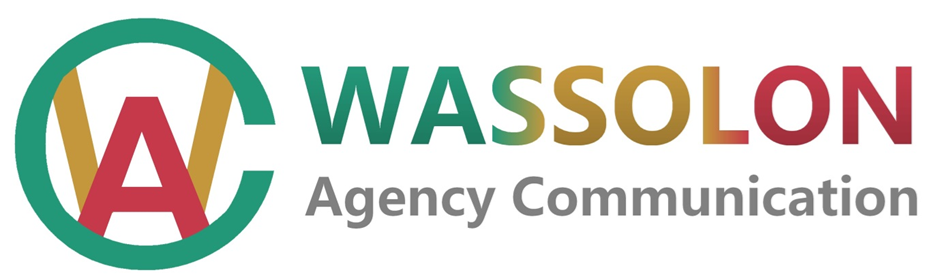 Siège Social : immeuble BayoCarrefour Washington –Petit SimbayaC/Ratoma –ConakryRép de GuinéeTel : 621 65 60 21 ou 620 05 73 00E-mail : wassolonagencycommunication@gmail.comCALENDRIER DU TOURNOI CORPORATIF DES MÉDIAS ‘’ABDOULAYE BAH’’DOTÉ DU TROPHÉE ANTONIO SOUARÉ  DU 5 AU 25 DÉCEMBRE 20181er Tour 2e Tour Demi-Finales (20 et 21décembre) / 16h30Demi1 20 décembre : Vainqueur Match9 vs Vainqueur Match10Demi2 21 décembre : Vainqueur Match11 vs Vainqueur Match12Repos : 22 décembreMatch de classement (23/12/2018) 16h30Perdant Demi1 vs Perdant Demi2FINALE (25/12/2018)Vainqueur Demi1 vs Vainqueur Demi2 No MatchDateEquipesHeuresTerrains105/12Gangan RTV - Star 21 TV16h30206/12Tamata FM – Familia FM15h30306/12RTG – Global FM 17h00407/12Hadafo Médias – Nostalgie FM15h30507/12City Fm – Voix de Fria17h00608/12Bonheur Fm – CIS Médias15h30708/12AGUIPEL – Radio parlementaire17h00809/12Evasion RTV – SPPG15h30-10-12-13Repos et tirage 2e Tour13h00Siège WACNo MatchDateEquipesHeuresTerrains914/12Tirage1 – Tirage215h301015/12Tirage3 – Tirage417h701116/12Tirage5 – Tirage615h301217/12Tirage7 – Tirage817h0018-19Repos18-19Repos18-19Repos18-19Repos18-19Repos